Utarbeidet av: OUS HF, HN RHF og HSØ RHFPlan ID: 1033	Versjon: 1.1Revideres innen dato: 09.04.2022ReferanserEkelof Busch SV, Jensen SE, Rosenberg J, Gogenur I. Prevention of contrast induced nephropathy in STEMI patients undergoing primary percutaneous coronary intervention: a systematic review. Journal of Interventional Cardiology.2013;26(1):97-105Eikeland, A, Gimnes, M og Holm, H. Kardiovaskulær monitorering og hemodynamisk overvåkning.I: Gulbrandsen, T.og  Stubberud, D-G,red. Intensivsykepleie. 3 utg Kapittel 17, 19, 21. Oslo: Cappelen Damm AS; 2015 s 371-384Jones, I., Johnson, M. What is the role of the coronary care nurse? A review of the literature. European Journal of cardiovascular nursing. 2008: 7 (3): 163-170.Stokland, O og Bendz, B. Hjertesvikt, angina og infarkt. I:Stokland,O. og Bendz,B(red). Kardiovaskulær intensivmedisin.3.utgave. Cappelen Damm; 2015 s. 141-215Guy S Reeder, MD Harold L Kennedy, MD, MPH. Overview of the acute management of ST-elevation myocardial infarction. [Internett ] UpToDate Des 2018 [Lastet ned 21 Januar 2019]Informasjonsmateriell fra hjertemedisinsk avdeling. Oslo Universitetssykehus, Ullevål.Ibanez,B,  James S et.al. 2017 ESC Guidelines for the management of acute myocardial infarction in patients presenting with ST-segment elevation: The Task Force for the management of acute myocardial infarction in patients presenting with ST-segment elevation of the European Society of Cardiology (ESC), European Heart Journal, Volume 39, Issue 2, 7 January 2018, Pages 119–177Stubberud, D.G.(red). Sykepleie til personer med hjertesykdom.1 utg.2. opplag. Oslo; Cappelen Damm; 2017Julian M Aroesty, MD. Michael Simons, MD, Jeffrey A Breall, MD, PhD. Overview of the acute management of non-ST elevation acute coronary syndromes. (Internett) UpToDate Des 2018 [Lastet ned 21 Januar 2019)Stubberud D-G. Pårørende. I: Gulbrandsen T. og Stubberud D-G, red. Intensivsykepleie. 3 utg. Oslo: Cappelen Damm AS; 2015. s. 125-144Andersen G-Ø. Metodebok i indremedisin (OUS – Ullevål), Hjerte-/karsykdommer, akutt koronarsyndrom [Internett] Oslo: Oslo universitetssykehus Ullevål 2017. Tilgjengelig fra: Metodebok, akutt koronarsyndrom (nedlastet 05.02.2019).Bakkelund, J og Thorsen, B-H. Ikke-invasivt overtrykksventilering. I: Gulbrandsen, T. og  Stubberud, D-G,red. Intensivsykepleie. 3 utg Kapittel 17, 19, 21. Oslo: Cappelen Damm AS; 2015 s 458-468Eikeland, A, Gimnes, M og Holm, H. Sirkulasjonssvikt. I: Gulbrandsen, T.og  Stubberud, D-G,red. Intensivsykepleie. 3 utg. Oslo: Cappelen Damm AS; 2015 s. 534-599Metoderapport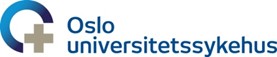 Dokumentasjon av litteratursøk for VBP HjerteinfarktTil søk for VBP utfører vi søk i de basene som er beskrevet nedenfor, dette etter avtale med Sidsel R. Børmark, Leder Klinisk Dokumentasjon Sykepleie (KDS) - DP Løsning Regional EPJ.  Vi søker i et begrenset antall databaser, de fleste er kilder for oppsummert forskning. I databasene som også inneholder enkeltstudier - PubMed/Medline og SveMed+: vi søker først og fremst etter systematiske oversikter og/eller etter artikler publisert i diverse nordiske sykepleietidsskrifter, se kommentar ved disse basene under. Vi har vært i kontakt med og blitt veiledet over tlf av bibliotekar Marie Isaksen under utfylling av dette skjemaetVIPS Funksjonsområder (FO)VIPS Funksjonsområder (FO)VIPS Funksjonsområder (FO)VIPS Funksjonsområder (FO)VIPS Funksjonsområder (FO)VIPS Funksjonsområder (FO)1.Kommunikasjon6.Hud/Vev11.Psykososialt2.Kunnskap/Utvikling7.Aktivitet/ADL12.Åndelig/Kulturelt3.Respirasjon/Sirkulasjon8.Søvn/Hvile13.Sikkerhet4.Ernæring/Matinntak9.Smerte/Sanseinntrykk14.Sammensatt status5.Eliminasjon10.Seksualitet/ReproduksjonFODiagnoserICNPResultatmålICNPIntervensjonerICNP3Svekket respirasjon10023362Tilfredsstillende respiratorisk status10033830Vurdere respirasjonsstatus10036786Tilfredsstillende gassutveksling10027993Overvåke vitale tegn (2,3,4,5,8,9,13)10032113Ta arteriell blodprøve10046052Oksygenbehandling (5,7,9,12)10039369VAR: Oksygentilførsel med nesekateter/maskeOvervåke oksygensaturasjon med pulsoksymeter10032047VAR: Måling av oksygenmetning med pulsoksymeterOpprettholde ventilasjon10036646VAR: Non-invasiv ventilering ved akutt respirasjonssvikt (CPAP eller BPAP)Administrering av legemiddel10025444Evaluere respons på legemiddel10007182Overvåke legemiddelbivirkning100438843Redusert gassutveksling10001177Tilfredsstillende respiratorisk status10033830Vurdere respirasjonsstatus10036786Tilfredsstillende gassutveksling10027993Overvåke vitale tegn (2,3,4,5,8,9,13)10032113Ta arteriell blodprøve10046052Oksygenbehandling (5,7,9,12)10039369VAR: Oksygentilførsel med nesekateter/maskeOvervåke oksygensaturasjon med pulsoksymeter10032047VAR: Måling av oksygenmetning med pulsoksymeterOpprettholde ventilasjon10036646VAR: Non-invasiv ventilering ved akutt respirasjonssvikt (CPAP eller BPAP)Administrering av legemiddel10025444Evaluere respons på legemiddel10007182Overvåke legemiddelbivirkning100438843Redusert minuttvolum10025557Tilfredsstillende minuttvolum10028689Overvåke vitale tegn (2,3,4,5,8,9,13)10032113Tilfredsstillende sirkulasjon10028380Overvåke hjertestatus10034285Tilfredsstillende vevsgjennomblødning10028593VAR: EKG-registreringVurdere sirkulasjon10050193Vurdere perifer vevsperfusjon (7,8)10042856Vurdere hud10041126Venepunksjon10016168Opprettholde intravenøstilgang10036577VAR: Innleggelse av perifert venekateter (PVK)VAR: Skylling av perifert venekateter (PVK)VAR: Fjerning av perifert venekateter (PVK)VAR: Stell av perifert venekateter (PVK)Håndtering av sentralt venekateter10031724VAR: Skylling av sentralt venekateter (SVK)VAR: Stell av innstikkstedet ved sentralt venekateter (SVK)VAR: Fjerning av ikke-tunnelert sentralt venekateter (SVK)VAR: Skylling av perifert innlagt sentralt venekateter (PICC-line)VAR: Fjerning av perifert innlagt sentralt venekateter (PICC-line)VAR: Innleggelse av arteriekateter-klargjøring av utstyr og tilkobling av trykkmålingssettVAR: Oppfølging og observasjon ved inneliggende arteriekateter tilkoblet trykkmålingssettVAR: Stell av innstikkstedet ved arteriekateter tilkoblet trykkmålingssettVurdere hjertestatus med bruk av overvåkningsutstyr10002706Håndtere kardiogent sjokk100507243Svekket sirkulasjon10047136Tilfredsstillende minuttvolum10028689Overvåke vitale tegn (2,3,4,5,8,9,13)10032113Tilfredsstillende sirkulasjon10028380Overvåke hjertestatus10034285Tilfredsstillende vevsgjennomblødning10028593VAR: EKG-registreringVurdere sirkulasjon10050193Vurdere perifer vevsperfusjon (7,8)10042856Vurdere hud10041126Venepunksjon10016168Opprettholde intravenøstilgang10036577VAR: Innleggelse av perifert venekateter (PVK)VAR: Skylling av perifert venekateter (PVK)VAR: Fjerning av perifert venekateter (PVK)VAR: Stell av perifert venekateter (PVK)Håndtering av sentralt venekateter10031724VAR: Skylling av sentralt venekateter (SVK)VAR: Stell av innstikkstedet ved sentralt venekateter (SVK)VAR: Fjerning av ikke-tunnelert sentralt venekateter (SVK)VAR: Skylling av perifert innlagt sentralt venekateter (PICC-line)VAR: Fjerning av perifert innlagt sentralt venekateter (PICC-line)VAR: Innleggelse av arteriekateter-klargjøring av utstyr og tilkobling av trykkmålingssettVAR: Oppfølging og observasjon ved inneliggende arteriekateter tilkoblet trykkmålingssettVAR: Stell av innstikkstedet ved arteriekateter tilkoblet trykkmålingssettVurdere hjertestatus med bruk av overvåkningsutstyr10002706Håndtere kardiogent sjokk100507243Utilfredsstillende vevsgjennomblødning10001344Tilfredsstillende minuttvolum10028689Overvåke vitale tegn (2,3,4,5,8,9,13)10032113Tilfredsstillende sirkulasjon10028380Overvåke hjertestatus10034285Tilfredsstillende vevsgjennomblødning10028593VAR: EKG-registreringVurdere sirkulasjon10050193Vurdere perifer vevsperfusjon (7,8)10042856Vurdere hud10041126Venepunksjon10016168Opprettholde intravenøstilgang10036577VAR: Innleggelse av perifert venekateter (PVK)VAR: Skylling av perifert venekateter (PVK)VAR: Fjerning av perifert venekateter (PVK)VAR: Stell av perifert venekateter (PVK)Håndtering av sentralt venekateter10031724VAR: Skylling av sentralt venekateter (SVK)VAR: Stell av innstikkstedet ved sentralt venekateter (SVK)VAR: Fjerning av ikke-tunnelert sentralt venekateter (SVK)VAR: Skylling av perifert innlagt sentralt venekateter (PICC-line)VAR: Fjerning av perifert innlagt sentralt venekateter (PICC-line)VAR: Innleggelse av arteriekateter-klargjøring av utstyr og tilkobling av trykkmålingssettVAR: Oppfølging og observasjon ved inneliggende arteriekateter tilkoblet trykkmålingssettVAR: Stell av innstikkstedet ved arteriekateter tilkoblet trykkmålingssettVurdere hjertestatus med bruk av overvåkningsutstyr10002706Håndtere kardiogent sjokk100507249Akutte smerter10000454Ingen smerte10029008Smertebehandling (8)10011660Se VP Smerte-akutt11Redsel10000703Redusert redsel10027889Vurdere angst10041745Håndtere angst10031711Anvende avslapningsteknikk100449924Risiko for underskudd av væskevolum10042049Væskebalanse innenfor normalområdet10033721Overvåke væskebalanse10040852Måle væskeinntak10039245Måle væskeproduksjon10039250Administrere væskebehandling (1)100393303Risiko for blødning10017268Ingen blødning10028806Håndtere blødning100506904Hyperglykemi10027550Blodsukkernivå innenfor normalområdet10033685Håndtere hyperglykemi (8)10035286Se NVP: Diabetes4Kvalme10000859Ingen kvalme10028984Håndtere kvalme10043673Se VP kvalme7Aktivitetsintoleranse10000431I stand til å mobilisere seg10028461Vurdere aktivitetstoleranse (3)10037945Fremme fysisk mobilitet10037379Avansere mobilitet100364528Problem med søvn10027226Tilstrekkelig søvn10024930Vurdere søvn10036764Se NVP: Søvnforstyrrelser2Manglende kunnskap om sykdom10021994Kunnskap om sykdom10023826Vurdere kunnskap om sykdom10030639Undervise om sykdom (6,10)10024116Undervise om helsefremmende adferd10032956Undervise om hjerterehabilitering10043710Fremme støtte hos pårørende1003607811Problem med mestring
10001120Tilfredsstillende mestring10022378Utskrivningsplanlegging10006016Klar for utskrivelse10035666Håndtere hjertehabilitering10043723AVGRENSNING OG FORMÅLAVGRENSNING OG FORMÅL1Overordnede mål for VP: Bidra til å sikre kunnskapsbasert sykepleie til voksne pasienter som har gjennomgått hjerteinfarkt (STEMI/NSTEMI).Bidra til kontinuitet og ensrettet sykepleie uavhengig av hvem som utøver sykepleienHvordan behandle, redusere og/eller lindre symptomer hos pasienter med hjerteinfarkt innlagt på sykehus?2Hvem gjelder VP for (populasjon, pasient): Voksne pasienter med STEMI og NSTEMI som innlegges på sengepost og overvåkningsavdelinger.3Navn, tittel og arbeidssted på medlemmer av arbeidsgruppen som har utarbeidet VP-en: 2021: Overført til ICNP av arbeidsgruppe Helse Nord i prosjekt veiledende behandlingsplaner med ICNP: Rita Hofsøy, spesialsykepleier og Unn Harstad, Med avd , Lisa Johansen, spesialsykepleier, AKUM, UNN Tromsø.Ferdigstilt av Annika Brandal, sykepleier SSHF, Innleie HSØ, og Sidsel R. Børmark, HSØ.2018: RevisjonLisbeth Onsum Vestheim, ledende spesialsykepleier, fag, Hjertemedisinsk sengepostJohanna Koukkunen, sykepleier, master i sykepleievitenskap(UIO), HIOGerd Kristin Øistad, ledende spesialsykepleier, fag, HIO2014: Dette er en VBP for sykepleiere/spesialsykepleiere, utarbeidet av sykepleiere/spesialsykepleiere ved HIO og Hjertemedisinsk sengepost på OUS Ullevål:Gerd Kristin Øistad, ledende spesialspl, fag, HIOAnitra K. Johannesen, spesialutdannet sykepleier, HIOMari Smedstad Austnes, sykepleier, Hjertemedisinsk sengepostINVOLVERING AV INTERESSENTERINVOLVERING AV INTERESSENTER4Synspunkter og preferanser fra målgruppen som VP-en gjelder for:   Arbeidsgruppenes har lang erfaring med pasientgruppen og har brukt egne erfaringer i arbeidet av utarbeidelse av VBP-en. Det er tatt ut rapport for å få oversikt over hvilke avdelinger som benytter VBP Hjerteinfarkt mest, disse har blitt forespurt om å komme med innspill. Se punkt 13 i metoderapporten for navn og tilbakemeldinger.Arbeidsgruppen har forsøkt å finne ut hva som er viktig for pasienter som VBP-en er ment for, dette tilført etter nøye vurdering av VBP hjerteinfarkt og nye/reviderte diagnoser mål og tiltak. Det har også blitt søkt på kvalitative studier på opplevelse av gjennomgått hjerteinfarkt.METODISK NØYAKTIGHETMETODISK NØYAKTIGHET5Systematiske metoder ble benyttet for å søke etter kunnskapsgrunnlaget: Bibliotekar på OUS Ullevål søkte systematisk etter litteratur ved hjelp av PICO-skjema, 8. januar 2015. I tillegg ble det søkt i PPS - praktiske prosedyrer i sykepleietjenesten og sykehusets E-håndbok.Sykepleiediagnoser og behandlingstiltak med tilhørende koder er hentet fra godkjent kodeverktøy (NANDA og NIC).På bakgrunn av vår erfaring og tidligere kunnskap om STEMI-pasienter, er det brukt litteratur som ikke ble omfattet av bibliotekarens litteratursøk. Funnene som er benyttet i VBP-en er i hovedsak fra funn øverst i S-pyramiden. Vi har brukt ressurssiden for KDS og hentet inspirasjon fra eksisterende VBP-er.Ved revisjon desember 2018: Bibliotekar på OUS Ullevål søkte systematisk etter litteratur 20.09.17. PICO skjema ble revidert på bakgrunn av erfaring og tilbakemeldinger fra brukere, samt reviderte eHåndbokprosedyrer og internasjonale- og nasjonale guidelines for behandling av STEMI og NSTEMI pasienter.6Kriterier for utvelgelse av kunnskapsgrunnlaget er: Det har blitt benyttet norske og internasjonale retningslinjer. Det ble kun søkt etter artikler som omhandler pasienter med hjerteinfarkt  > 16 år.Funnene som er benyttet i VBP – er i hovedsak fra funn øverst i S-pyramiden.Litteratursøket resulterte i et stort antall artikler, men ved gjennomgang var mange av artiklene ikke relevante og mange var medisinske.Det ble gjennomført et nytt PICO-søk og litteraturen ble gjennomgått av arbeidsgruppen. Gruppen diskuterte litteraturen og hvilke endringer som måtte gjøres i VBP-en.Det er benyttet kunnskap basert på nasjonale og internasjonale retningslinjer for STEMI og NSTEMI pasienter, samt mangeårig erfaring som sykepleier/spesialsykepleier med pasientgruppen.Tilbakemelding fra brukerutvalget 2015 er tatt hensyn til og vurdert. Tilbakemelding fra brukerutvalget legges ved som vedlegg i eHåndboken.NANDA, NIC og Nursing Diagnosis Handbook ble benyttet i utarbeidelse av VBP etter å ha lest igjennom aktuell litteratur. Der vi ikke kunne finne passende NANDA diagnose ble ICNP benyttet. ICNP er et kodeverk vi med stor sikkerhet mener vil komme nasjonalt og i DIPS i nær fremtid.I mangel av egnet NANDA er følgende relevante kode i ICNP benyttet;  *  Risiko for blødning ICNP 10008954 *  Risiko for ustabilt blodsukker er ikke diagnose i ICNP eller NANDA – derfor stjernediagnose. ICNP har risiko som kode, men ustabilt blodsukker blir meldt inn som ønsket diagnose til norsk senter for ICNP7Det fremgår tydelig hvordan anbefalingene henger sammen med kunnskapsgrunnlaget: NIC eller enkelt forordninger som er støttet av innhentet forskning er synliggjort i VBP-en med tall referanser bak. Det aktuelle kunnskapsgrunnlaget finnes i referanselisten. Det er henvist til overordnede prosedyrer i OUS eHåndbok, samt aktuelle prosedyrer og retningslinjer på nivå 2.8Styrker og svakheter ved kunnskapsgrunnlaget:Styrker: Internasjonale, nasjonale og lokale retningslinjer for STEMI/NSTEMI er nylig oppdaterte. Det er benyttet oppdatert og relevant litteratur etter søk av bibliotekar.VBP-en er utarbeidet av sykepleier med master og spesialsykepleiere (kardiologisk- og intensivsykepleier) med faglig interesse og klinisk erfaring med pasientgruppen.Det er innhentet tilbakemeldinger/erfaringer fra sykepleiere som bruker  VBP «hjerteinfarkt» på andre avdelinger hyppig.Svakheter: Litteratur er i hovedsak medisinsk.9VP er blitt vurdert internt/eksternt av relevante fagressurser (tittel, navn, arbeidssted):  2021: Vurdert av arbeidsgruppe somatikk voksen i Helseplattformen, de ønsket diagnose med tilbehør på angst/frykt. Derfor lagt til: RedselPål Solberg (Led.spes.spl i fag, Hjertemedisinsk Intensiv og Overvåking, Oslo Universitetssykehus, Ullevål)Siw Pedersen Trudvang (Led.spes.spl i fag, Hjertemedisinsk Intensiv og Overvåking,Oslo Universitetssykehus,Ullevål.)Lisa Jeremiassen (Sykepleier, Hjertemed.sengepost, Oslo Universitetssykehus, Ullevål) Irene Engebretsen Strøm (Fagutviklingssykepleier, Kardiologisk avdeling-HjerteovervåkningOslo Universitetssykehus, Rikshospitalet)Geir Ø. Andersen (Overlege, dr. med, Hjertemedisinsk intensiv og overvåkning, Oslo Universitetssykehus Ullevål)Arbeidsgruppen ønsker at VBP-en skal være brukervennlig for flest mulig, og det har blitt utført noen endringer og småjusteringer på VBP etter høring og tilbakemeldinger fra brukerne. Rikshospitalet (Kardiologisk avdeling) ønsket å få inn noen av deres eHåndbokprosedyrer på nivå 2, dette ble imøtekommet. Hjertemedisinsk sengepost hadde ønsker om få inn nye tiltak/forordninger, dette ble også imøtekommet etter å ha diskutert med arbeidsgruppen og KDS kontakt Medisinsk klinikk.ANSVARANSVAR10Tidsplan og ansvarlige personer for oppdatering av VP-en er: Arbeidsgruppen vil evaluere og oppdatere med ny relevant kunnskap innen 3 årDokumentansvarlig er ansvarlig for at den revideres innen 3 år.Problemstilling Hvordan behandle, redusere og/eller lindre symptomer hos pasienter med STEMI/nSTEMI innlagt på sykehus? Oppdatering 2017: Litteratur som kom med på trefflistene fra det tidligere søket i 2015, er i stor grad med fortsatt. I tillegg kan oversikter fra Cochrane Reviews, temaoppslag fra UpToDate og andre «dynamiske» dokumenter» være innholdsmessig endret, sjekk evt lenkene til disse. Bibliotekar som utførte/veiledet søket: Marie Kontaktperson/avd. 2015: Ida Steen idstee@ous-hf.no 2017: Danielle Wagenheim nidawa@ous-hf.no Dato for søk: 08.01.15 20.09.17: Oppdatering av søk Database/ressurs: Nasjonalt nettverk for fagprosedyrer  Søkehistorie: Sett gjennom liste Treff: Kompresjon av arteria radialis etter koronar angiografi og perkutan koronar intervensjon (PCI) Database/ressurs: VAR HEALTHCARE (tidligere PPS - Praktiske prosedyrer i sykepleietjenesten) Søkehistorie: Dere ser selv i E-håndboka -> Kunnskapskilder > VAR Treff: Database/ressurs: Nasjonale retningslinjer fra Helsedirektoratet Søkehistorie: Sett gjennom liste Treff: Ingen relevante Database/kilde Folkehelseinstituttet - rapporter og trykksaker Nasjonalt kunnskapssenter for helsetjenesten – rapporter og notater (Fra 2017 er Kunnskapssentret sine publikasjoner publisert på Folkehelseinstituttet) Kunnskapssenteret: Publikasjonstyper:  avgrenset til Rapporter fra Kunnskapssenteret, Pasopprapporter, Notater og Læringsnotater. Søkehistorie eller fremgangsmåte Sett gjennom listene Treff Wisløff T, Hamidi V, Ringerike T,  Harboe I, Klemp M. Intravenøs trombolytisk behandling av hjerneinfarkt i akuttfasen og sekundær blodproppforebyggende behandling (platehemmende behandling og antikoagulasjonsbehandling) etter hjerneslag. Rapport fra Kunnskapssenteret - Metodevurdering (HTA) nr. 22 - 2010. http://www.kunnskapssenteret.no/publikasjoner/intravenos-trombolytiskbehandling-av-hjerneinfarkt-i-akuttfasen-og-sekundaer-blodproppforebyggende-behandling-platehemmende-behandling-ogantikoagulasjonsbehandling-etter-hjerneslag Database/ressurs: Helsebibliotekets retningslinjebase Søkehistorie: Sett gjennom emnegruppen Hjerte og kar Treff:Norsk legemiddelåndbok - 2016 Akutt koronarsykdom (ustabil angina, hjerteinfarkt uten ST-elevasjon, hjerteinfarkt med ST-elevasjon) Underkapittel til T8 Hjerte- og karsykdommer  http://legemiddelhandboka.no/Terapi/11804?expand=1 Nasjonal faglig retningslinje for forebygging av hjerte- og karsykdom  Sist oppdatert: 24.08.2017 https://helsedirektoratet.no/Retningslinjer/Forebygging%20av%20hjerte%20og%20karsykdom.pdf European Society of Cardiology - 2015 Acute Coronary Syndromes (ACS) in patients presenting without persistent STsegment elevation (Management of)  https://www.escardio.org/Guidelines/Clinical-Practice-Guidelines/AcuteCoronary-Syndromes-ACS-in-patients-presenting-without-persistent-ST-segm European Society of Cardiology - 2012 Third Universal Definition of Myocardial Infarction  https://www.escardio.org/Guidelines/Clinical-Practice-Guidelines/ThirdUniversal-Definition-of-Myocardial-Infarction Er det andre relevante her?: http://www.helsebiblioteket.no/retningslinjer/hjerte-og-kar Database/ressurs: NICE Guidance (UK) Søkehistorie og treff: Se nedenfor lenker til “everything NICE has produced on the topic of”: cardiovascular conditions: general and other Acute coronary syndromes + 2 NICE Pathways Conditions and Diseases > Cardiovascular conditions > Cardiovascular conditions: general and other https://www.nice.org.uk/guidance/conditions-and-diseases/cardiovascularconditions/cardiovascular-conditions--general-and-other Conditions and Diseases > Cardiovascular conditions > Acute coronary syndromes https://www.nice.org.uk/guidance/conditions-and-diseases/cardiovascularconditions/acute-coronary-syndromes NICE Pathway Myocardial infarction with ST-segment elevation overview https://pathways.nice.org.uk/pathways/myocardial-infarction-with-st-segmentelevation NICE Pathway Myocardial infarction: secondary prevention overview https://pathways.nice.org.uk/pathways/myocardial-infarction-secondaryprevention Fra lenkene over finner dere bl.a disse dokumentene: Myocardial infarction with ST-segment elevation: acute management  Clinical guideline [CG167] Published date: July 2013  https://www.nice.org.uk/guidance/cg167 Myocardial infarction: cardiac rehabilitation and prevention of further cardiovascular disease Clinical guideline [CG172] Published date: November 2013  https://www.nice.org.uk/guidance/cg172 Unstable angina and NSTEMI: early management  Clinical guideline [CG94] Published date: March 2010 Last updated: November 2013  https://www.nice.org.uk/guidance/cg94 Secondary prevention after a myocardial infarction Quality standard [QS99] Published date: September 2015  https://www.nice.org.uk/guidance/qs99 Ticagrelor for preventing atherothrombotic events after myocardial infarction Technology appraisal guidance [TA420] Published date: 14 December 2016  https://www.nice.org.uk/guidance/ta420 Bivalirudin for the treatment of ST-segment-elevation myocardial infarction Technology appraisal guidance [TA230] Published date: 27 July 2011  https://www.nice.org.uk/guidance/ta230 Myocardial infarction (acute): Early rule out using high-sensitivity troponin tests (Elecsys Troponin T high-sensitive, ARCHITECT STAT High Sensitive Troponin-I and AccuTnI+3 assays) Diagnostics guidance [DG15] Published date: October 2014  https://www.nice.org.uk/guidance/dg15 Database/ressurs: National Guideline Clearinghouse  Søkehistorie og treff:Sett gjennom denne listen, siste 3 år: Clinical Specialty: Cardiology https://www.guideline.gov/search?f_Clinical_Specialty=Cardiology&fLockTerm =Cardiology&sort=Date&page=1 Ikke tatt med publikasjoner fra National Institute for Health and Care Excellence (NICE) her. Se disse i databasen over. ACCF/AHA guideline for the management of ST-elevation myocardial infarction: a report of the American College of Cardiology Foundation/American Heart Association Task Force on Practice Guidelines. J Am Coll Cardiol. 2013 Jan 29;61(4):e78-140. http://www.guideline.gov/content.aspx?id=39429&search=st+elevation ESC guidelines for the management of acute myocardial infarction in patients presenting with ST-segment elevation. Eur Heart J. 2012 Oct;33(20):2569-619 http://www.guideline.gov/content.aspx?id=39353&search=st+elevation Database/ressurs: Socialstyrelsen (Sve) - Nationella riktlinjer  Søkehistorie: Sett gjennom liste Treff: Nationella riktlinjer för hjärtsjukvård – Stöd för styrning och ledning – 2015 http://www.socialstyrelsen.se/publikationer2015/2015-10-4 Database/ressurs: Sundhedsstyrelsen - Nationale Kliniske Retningslinjer – udgivelser (DK) Søkehistorie: Sett gjennom udgivelser Treff: National Klinisk Retningslinje (NKR) for hjerterehabilitering - 2015 https://www.sst.dk/da/udgivelser/2015/nkr-hjerterehabilitering Database/ressurs: Dansk Center for Kliniske Retningslinjer  Søkehistorie: Sett gjennom Godkente retningslinjer Treff: Ingen relevante Database/ressurs: Nursing Reference Center  Søkehistorie: Advanced > Title: 1.(heart OR myocardial) AND infarction stemi OR nstemi OR (ST-segment AND elevation) OR ST-elevation) 1 OR 2 Avgrenset til Quick Lessons, Evidence Based Care Sheets, Skills og Patient Handouts For å få fulltekstlenkene til å virke: det kan være nødvendig å kopiere og lime inn lenkene inn i nettleserens adressefelt (URL-feltet), istedet for bare å klikke på dem. Treff: Quick Lessons  Acute myocardial infarction By: Cabrera G, Kornusky J, Pravikoff D, CINAHL Nursing Guide, April 29, 2016 http://search.ebscohost.com/login.aspx?direct=true&db=nup&AN=T701349&site=nuplive&scope=site Acute myocardial infarction in women By: Schub T, Barous T, Pravikoff D, CINAHL Nursing Guide, November 18, 2016 http://search.ebscohost.com/login.aspx?direct=true&db=nup&AN=T701513&site=nuplive&scope=site Acute myocardial infarction and diabetes mellitus By: Schub T, Pravikoff D, CINAHL Nursing Guide, April 29, 2016 http://search.ebscohost.com/login.aspx?direct=true&db=nup&AN=T701634&site=nuplive&scope=site Acute myocardial infarction in older adults By: Schub T, Pravikoff D, CINAHL Nursing Guide, October 14, 2016 http://search.ebscohost.com/login.aspx?direct=true&db=nup&AN=T701532&site=nuplive&scope=site Evidence Based Care Sheets Core Measure: Acute Myocardial Infarction -- Aspirin at Arrival By: Mennella H, Pravikoff D, CINAHL Nursing Guide, May 20, 2016 http://search.ebscohost.com/login.aspx?direct=true&db=nup&AN=T707748&site=nuplive&scope=site Core Measure: Acute Myocardial Infarction -- Beta Blockers at Discharge By: Mennella H, Pravikoff D, CINAHL Nursing Guide, March 3, 2017 http://search.ebscohost.com/login.aspx?direct=true&db=nup&AN=T901457&site=nuplive&scope=site Core Measure: Acute Myocardial Infarction -- Median Time to Fibrinolysis By: Mennella H, Pravikoff D, CINAHL Nursing Guide, March 3, 2017 http://search.ebscohost.com/login.aspx?direct=true&db=nup&AN=T901468&site=nuplive&scope=site Core Measure: Acute Myocardial Infarction -- Smoking Cessation Education By: Mennella H, Pravikoff D, CINAHL Nursing Guide, March 17, 2017 http://search.ebscohost.com/login.aspx?direct=true&db=nup&AN=T901462&site=nuplive&scope=site Core Measure: Acute Myocardial Infarction -- ACEI or ARB for LVSD By: Mennella H, Pravikoff D, CINAHL Nursing Guide, February 10, 2017 http://search.ebscohost.com/login.aspx?direct=true&db=nup&AN=T901472&site=nuplive&scope=site Core Measure: Acute Myocardial Infarction -- Statin Prescribed at Discharge By: Mennella H, Pravikoff D, CINAHL Nursing Guide, June 24, 2016 http://search.ebscohost.com/login.aspx?direct=true&db=nup&AN=T901471&site=nuplive&scope=site Core Measure: Acute Myocardial Infarction -- Prescription of Aspirin at Discharge By: Mennella H, Pravikoff D, CINAHL Nursing Guide, March 17, 2017 http://search.ebscohost.com/login.aspx?direct=true&db=nup&AN=T901930&site=nuplive&scope=site Core Measure: Acute Myocardial Infarction: Primary Percutaneous Coronary Intervention -- Received within 90 Minutes of Hospital Arrival By: Mennella H, Pravikoff D, CINAHL Nursing Guide, March 17, 2017 http://search.ebscohost.com/login.aspx?direct=true&db=nup&AN=T901470&site=nuplive&scope=site Core Measure: Acute Myocardial Infarction: Fibrinolytic Therapy -- Received within 30 Minutes of Hospital Arrival By: Mennella H, Pravikoff D, CINAHL Nursing Guide, March 3, 2017 http://search.ebscohost.com/login.aspx?direct=true&db=nup&AN=T901474&site=nuplive&scope=site Core Measure: Acute Myocardial Infarction -- Median Time to Primary Percutaneous Coronary Intervention By: Mennella H, Pravikoff D, CINAHL Nursing Guide, May 13, 2016 http://search.ebscohost.com/login.aspx?direct=true&db=nup&AN=T901469&site=nuplive&scope=site Acute Myocardial Infarction: Cardiac Biomarkers By: Schub T, Pravikoff D, CINAHL Nursing Guide, June 10, 2016 http://search.ebscohost.com/login.aspx?direct=true&db=nup&AN=T701716&site=nuplive&scope=site Acute Myocardial Infarction: Medications for Left Ventricular Systolic Dysfunction By: Mennella H, Pravikoff D, CINAHL Nursing Guide, February 12, 2016 http://search.ebscohost.com/login.aspx?direct=true&db=nup&AN=T901466&site=nuplive&scope=site Skills tPA administration for acute myocardial infarction: performing By: Walsh K, Heering H, Pravikoff D, CINAHL Nursing Guide, August 12, 2016 http://search.ebscohost.com/login.aspx?direct=true&db=nup&AN=T705386&site=nuplive&scope=site Patient Handouts 0 Database/ressurs: UpToDate Søkehistorie og treff:myocardial infarction stemi nstemi ST elevation ST segment elevation Overview of the acute management of ST elevation myocardial infarction http://www.uptodate.com/contents/66 Overview of the non-acute management of ST elevation myocardial infarction http://www.uptodate.com/contents/67 Risk factors for adverse outcomes after ST-elevation myocardial infarction http://www.uptodate.com/contents/88759 Antiplatelet agents in acute ST elevation myocardial infarction http://www.uptodate.com/contents/94 Anticoagulant therapy in acute ST elevation myocardial infarction http://www.uptodate.com/contents/92 Overview of the acute management of non-ST elevation acute coronary syndromes http://www.uptodate.com/contents/68 Overview of the non-acute management of unstable angina and non-ST elevation myocardial infarction http://www.uptodate.com/contents/48 Classification of unstable angina and non-ST elevation myocardial infarction http://www.uptodate.com/contents/43 Antiplatelet agents in acute non-ST elevation acute coronary syndromes http://www.uptodate.com/contents/95 Coronary angiography and revascularization for unstable angina or non-ST elevation acute myocardial infarction http://www.uptodate.com/contents/46 Anticoagulant therapy in non-ST elevation acute coronary syndromes http://www.uptodate.com/contents/93 Criteria for the diagnosis of acute myocardial infarction http://www.uptodate.com/contents/52 Prognosis after myocardial infarction http://www.uptodate.com/contents/1531 Previously undiagnosed myocardial infarction http://www.uptodate.com/contents/110218 Initial evaluation and management of suspected acute coronary syndrome (myocardial infarction, unstable angina) in the emergency department http://www.uptodate.com/contents/184 Acute myocardial infarction: Role of beta blocker therapy http://www.uptodate.com/contents/96 Andre titler er blant annet: Coronary artery bypass graft surgery after acute ST elevation myocardial infarction Primary percutaneous coronary intervention versus fibrinolysis in acute ST elevation myocardial infarction: Clinical trials Percutaneous coronary intervention after fibrinolysis for acute ST elevation myocardial infarction Suboptimal reperfusion after primary percutaneous coronary intervention in acute ST elevation myocardial infarction Primary percutaneous coronary intervention in acute ST elevation myocardial infarction: Determinants of outcome Prehospital fibrinolysis (thrombolysis) for suspected acute ST elevation myocardial infarction Characteristics of fibrinolytic (thrombolytic) agents and clinical trials in acute ST elevation myocardial infarction Management of failed fibrinolysis (thrombolysis) or threatened reocclusion in acute ST elevation myocardial infarction Fibrinolytic therapy in acute ST elevation myocardial infarction: Initiation of therapy Risk stratification after acute ST-elevation myocardial infarction Acute ST elevation myocardial infarction: Selecting a reperfusion strategy Fibrinolytic (thrombolytic) agents in acute ST elevation myocardial infarction: Markers of efficacy Finner dere andre relevante temaoppslag her?: http://www.uptodate.com/contents/table-of-contents/cardiovascular-medicine Se spesielt under «Acute coronary syndromes” og «Coronary heart disease”Database/ressurs: Best Practice Søkehistorie: Show Conditions: ST-elevation myocardial infarction, Non-ST-elevation myocardial infarction Treff: ST-elevation myocardial infarction http://bestpractice.bmj.com/best-practice/monograph/150.html Non-ST-elevation myocardial infarction http://bestpractice.bmj.com/best-practice/monograph/151.html Database/ressurs: The Cochrane Library   (kun delbasen Cochrane Reviews)  Søkehistorie og treff: Har søkt via PubMed, hvor Cochrane Reviews er indeksert. Avgrensing siste 5 år. "Cochrane Database Syst Rev"[Journal] AND ("Myocardial Ischemia"[Majr:NoExp] OR "Acute Coronary Syndrome"[Majr] OR "Myocardial Infarction"[Mesh:NoExp] OR "Non-ST Elevated Myocardial Infarction"[Mesh] OR "ST Elevation Myocardial Infarction"[Mesh] OR stemi[Title] OR nstemi[Title] OR ST-elevation[Title] OR (ST-segment[ti] AND elevation[ti])) AND "Cochrane Database Syst Rev"[Journal] AND "last 5 years"[PDat] Hvis dere vil se det alle treff, kopier og lim inn hele søkestrategien i søkeboksen til PubMed https://www.ncbi.nlm.nih.gov/pubmed?otool=inouolib Fra det totale trefftallet finner dere blant annet disse 11, som også kan ses nedenfor: Display the 11 citations in PubMed Anderson L, Sharp GA, Norton RJ, Dalal H, Dean SG, Jolly K, Cowie A, Zawada A, Taylor RS. Home-based versus centre-based cardiac rehabilitation. Cochrane Database Syst Rev. 2017 Jun 30;6:CD007130. doi: 10.1002/14651858.CD007130.pub4.  Anderson L, Brown JP, Clark AM, Dalal H, Rossau HK, Bridges C, Taylor RS. Patient education in the management of coronary heart disease. Cochrane Database Syst Rev. 2017 Jun 28;6:CD008895. doi: 10.1002/14651858.CD008895.pub3.  Bravo CA, Hirji SA, Bhatt DL, Kataria R, Faxon DP, Ohman EM, Anderson KL, Sidi AI, Sketch MH Jr, Zarich SW, Osho AA, Gluud C, Kelbæk H, Engstrøm T, Høfsten DE, Brennan JM. Complete versus culprit-only revascularisation in ST elevation myocardial infarction with multi-vessel disease. Cochrane Database Syst Rev. 2017 May 3;5:CD011986. doi: 10.1002/14651858.CD011986.pub2.  Richards SH, Anderson L, Jenkinson CE, Whalley B, Rees K, Davies P, Bennett P, Liu Z, West R, Thompson DR, Taylor RS. Psychological interventions for coronary heart disease. Cochrane Database Syst Rev. 2017 Apr 28;4:CD002902. doi: 10.1002/14651858.CD002902.pub4.  Cabello JB, Burls A, Emparanza JI, Bayliss SE, Quinn T. Oxygen therapy for acute myocardial infarction. Cochrane Database Syst Rev. 2016 Dec 19;12:CD007160. doi: 10.1002/14651858.CD007160.pub4.  Fanning JP, Nyong J, Scott IA, Aroney CN, Walters DL. Routine invasive strategies versus selective invasive strategies for unstable angina and non-ST elevation myocardial infarction in the stent era. Cochrane Database Syst Rev. 2016 May 26;(5):CD004815. doi: 10.1002/14651858.CD004815.pub4.  Byrne M, Doherty S, Fridlund BG, Mårtensson J, Steinke EE, Jaarsma T, Devane D. Sexual counselling for sexual problems in patients with cardiovascular disease. Cochrane Database Syst Rev. 2016 Feb 24;2:CD010988. doi: 10.1002/14651858.CD010988.pub2.  Anderson L, Thompson DR, Oldridge N, Zwisler AD, Rees K, Martin N, Taylor RS.  Exercise-based cardiac rehabilitation for coronary heart disease. Cochrane Database Syst Rev. 2016 Jan 5;(1):CD001800. doi: 10.1002/14651858.CD001800.pub3.  Barth J, Jacob T, Daha I, Critchley JA. Psychosocial interventions for smoking cessation in patients with coronary heart disease. Cochrane Database Syst Rev. 2015 Jul 6;(7):CD006886. doi: 10.1002/14651858.CD006886.pub2.  McCaul M, Lourens A, Kredo T. Pre-hospital versus in-hospital thrombolysis for ST-elevation myocardial infarction. Cochrane Database Syst Rev. 2014 Sep 10;(9):CD010191. doi: 10.1002/14651858.CD010191.pub2.  Karmali KN, Davies P, Taylor F, Beswick A, Martin N, Ebrahim S. Promoting patient uptake and adherence in cardiac rehabilitation. Cochrane Database Syst Rev. 2014 Jun 25;(6):CD007131. doi: 10.1002/14651858.CD007131.pub3.  I tillegg er det to dere plukket ut i 2015 med en annen søkestrategi: Display the 2 citations in PubMed Bradt J, Dileo C, Potvin N. Music for stress and anxiety reduction in coronary heart disease patients. Cochrane Database Syst Rev. 2013 Dec 28;(12):CD006577. doi: 10.1002/14651858.CD006577.pub3.  Baumeister H, Hutter N, Bengel J. Psychological and pharmacological interventions for depression in patients with coronary artery disease. Cochrane Database Syst Rev. 2011 Sep 7;(9):CD008012. doi: 10.1002/14651858.CD008012.pub3.  Database/ressurs: PubMed Søkehistorie og treff:Søket er avgrenset til systematiske oversikter og retningslinjer. Avgrenset til siste 3 år. Pga store trefftall, har jeg her bare søkt på stemi/nstemi, artikler om det mer brede emnet Myocardial Infarction blir ikke nødvendigvis gjenfunnet her. ("Non-ST Elevated Myocardial Infarction"[Mesh] OR "ST Elevation Myocardial Infarction"[Mesh] OR stemi[Title] OR nstemi[Title] OR ST-elevation[Title] OR (ST-segment[title] AND elevation[title])) AND ("Meta-Analysis"[ptyp] OR Guideline[ptyp] OR Practice Guidelines as topic[mesh] OR (systematic[ti] AND (review[ti] OR reviews[ti] OR analysis[ti])) OR meta-analysis[ti] OR metaanalysis[ti] OR guideline*[ti]) AND "last 3 years"[PDat] AND english[lang] 215 artikler pr. 20. september 2017. Se disse ved å kopiere og lime inn hele søkestrategien i søkeboksen til PubMed https://www.ncbi.nlm.nih.gov/pubmed?otool=inouolib Har ikke avgrenset videre til «sykepleie», men nøyer meg med å vise til én: Systematic Review and Meta-analyses Investigating Whether Risk Stratification Explains Lower Rates of Coronary Angiography Among Women With Non-STSegment Elevation Acute Coronary Syndrome. J Cardiovasc Nurs. 2017 Mar/Apr;32(2):112-124 https://www.ncbi.nlm.nih.gov/pubmed/26544171 Database/ressurs: SveMed+ Søkehistorie og treff:  exp: "Myocardial Infarction (exp= inkluderer søk på de mer spesifikke emnene "Non-ST Elevated Myocardial Infarction" og "ST Elevation Myocardial Infarction") Fra et større trefftall: Seksuell rådgjeving etter hjarteinfarkt  Rygg, Alfred Absalon; Mårtensson, Jan Sykepleien 2016;104(11)72-5 https://sykepleien.no/forskning/2016/11/seksuell-radgjeving-til-pasientar-som-har-gjennomgatt-eit-hjarteinfarkt Fremtidens PCI-behandling etter hjerteinfarkt  Haug, Björn; Rolstad, Ole Jonas; Vegsundvåg, Johnny Tidsskrift for Den Norske Laegeforening 2016;136(19)1612-3  http://tidsskriftet.no/2016/10/kommentar-og-debatt/fremtidens-pci-behandlingetter-hjerteinfarkt Kjönnsforskjeller i utredning og behandling av hjerteinfarkt Jortveit, Jarle; Govatsmark, Ragna Elise Störe; Langörgen, Jörund; Hole, Torstein; Mannsverk, Jan; Olsen, Siv; Risöe, Cecilie; Halvorsen, Sigrun Tidsskrift for den Norske Laegeforening 2016;136(14-15)1215-22 http://tidsskriftet.no/2016/08/originalartikkel/kjonnsforskjeller-i-utredning-ogbehandling-av-hjerteinfarkt Hjerteinfarkt, mettet fett og kolesterol  Retterstöl, Kjetil Tidsskrift for Den Norske Laegeforening 2016;136(14-15)1205  http://tidsskriftet.no/2016/08/kommentar-og-debatt/hjerteinfarkt-mettet-fettog-kolesterol Hjerteinfarkt för og nå - et 50 års perspektiv  Gjesdal, Knut Tidsskrift for Den Norske Laegeforening 2016;136(9)833-6  http://tidsskriftet.no/2016/05/kronikk/hjerteinfarkt-og-na-et-50-ars-perspektiv Utdatert kunnskapsgrunnlag for betablokkere etter hjerteinfarkt?  Otterstad, Jan Erik; Munkhaugen, John; Ruddox, Vidar de Bourg; Haffner, Jon; Thelle, Dag S Tidsskrift for Den Norske Laegeforening 2016;136(7)624-7  http://tidsskriftet.no/2016/04/kronikk/utdatert-kunnskapsgrunnlagbetablokkere-etter-hjerteinfarkt Risikojustering ved måling av predikert dödelighet etter hjerteinfarkt Hagen, Terje P; Iversen, Tor; Moger, Tron Anders Tidsskrift for Den Norske Laegeforening 2016;136(5)423-7  http://tidsskriftet.no/2016/03/originalartikkel/risikojustering-ved-maling-avpredikert-dodelighet-etter-hjerteinfarkt Hjerteinfarkt i Norge i 2013  Jortveit, Jarle; Govatsmark, Ragna Elise Störe; Digre, Tormod Aarlott; Risöe, Cecilie; Hole, Torstein; Mannsverk, Jan; Slördahl, Stig Arild; Halvorsen, Sigrun Tidsskrift for den Norske Laegeforening 2014;134(19)1841-6  http://tidsskriftet.no/2014/10/originalartikkel/hjerteinfarkt-i-norge-i-2013 Fölges retningslinjene for behandling av hjerteinfarkt?  Jortveit, Jarle; Grenne, Björnar; Uchto, Michael; Dahlslett, Thomas; Fosse, Liv; Gunnes, Pål Tidsskrift for den Norske Laegeforening 2014;134(4)412-6http://tidsskriftet.no/2014/02/originalartikkel/folges-retningslinjene-behandling-av-hjerteinfarkt  PICO-skjema nr. 1 til veiledende behandlingsplan: STEMI:ST ELEVATION MYOCARDIAL INFARCTION/nSTEMI:  non  ST elevation infarctionPICO-skjema nr. 1 til veiledende behandlingsplan: STEMI:ST ELEVATION MYOCARDIAL INFARCTION/nSTEMI:  non  ST elevation infarctionPICO-skjema nr. 1 til veiledende behandlingsplan: STEMI:ST ELEVATION MYOCARDIAL INFARCTION/nSTEMI:  non  ST elevation infarctionPICO-skjema nr. 1 til veiledende behandlingsplan: STEMI:ST ELEVATION MYOCARDIAL INFARCTION/nSTEMI:  non  ST elevation infarctionPICO-skjema nr. 1 til veiledende behandlingsplan: STEMI:ST ELEVATION MYOCARDIAL INFARCTION/nSTEMI:  non  ST elevation infarctionPICO-skjema nr. 1 til veiledende behandlingsplan: STEMI:ST ELEVATION MYOCARDIAL INFARCTION/nSTEMI:  non  ST elevation infarctionPICO-skjema nr. 1 til veiledende behandlingsplan: STEMI:ST ELEVATION MYOCARDIAL INFARCTION/nSTEMI:  non  ST elevation infarctionProblemstilling formuleres som et presist spørsmål. Spørsmålet skal bestå av følgende deler:Problemstilling formuleres som et presist spørsmål. Spørsmålet skal bestå av følgende deler:Problemstilling formuleres som et presist spørsmål. Spørsmålet skal bestå av følgende deler:Problemstilling formuleres som et presist spørsmål. Spørsmålet skal bestå av følgende deler:Problemstilling formuleres som et presist spørsmål. Spørsmålet skal bestå av følgende deler:Problemstilling formuleres som et presist spørsmål. Spørsmålet skal bestå av følgende deler:Problemstilling formuleres som et presist spørsmål. Spørsmålet skal bestå av følgende deler:Patient/problem. Hvilke pasienter/tilstand/sykdom dreier det seg om?Patient/problem. Hvilke pasienter/tilstand/sykdom dreier det seg om?Intervention Hvilken internvensjon/eksposisjon dreier det seg om?SykepleiertiltakIntervention Hvilken internvensjon/eksposisjon dreier det seg om?SykepleiertiltakComparison. Hva sammenlignes intervensjonen med?Comparison. Hva sammenlignes intervensjonen med?Outcome. Hvilke effekter/utfall er av interesse?Fullstendig spørsmål:Hvordan behandle, redusere og/eller lindre symptomer hos pasienter med STEM/nSTEMI innlagt på sykehus?Fullstendig spørsmål:Hvordan behandle, redusere og/eller lindre symptomer hos pasienter med STEM/nSTEMI innlagt på sykehus?Fullstendig spørsmål:Hvordan behandle, redusere og/eller lindre symptomer hos pasienter med STEM/nSTEMI innlagt på sykehus?Fullstendig spørsmål:Hvordan behandle, redusere og/eller lindre symptomer hos pasienter med STEM/nSTEMI innlagt på sykehus?Fullstendig spørsmål:Hvordan behandle, redusere og/eller lindre symptomer hos pasienter med STEM/nSTEMI innlagt på sykehus?Fullstendig spørsmål:Hvordan behandle, redusere og/eller lindre symptomer hos pasienter med STEM/nSTEMI innlagt på sykehus?Fullstendig spørsmål:Hvordan behandle, redusere og/eller lindre symptomer hos pasienter med STEM/nSTEMI innlagt på sykehus?Hva slags type spørsmål er dette? Hva slags type spørsmål er dette? Hva slags type spørsmål er dette? Hva slags type spørsmål er dette? Hva slags type spørsmål er dette? Er det aktuelt med søk i Lovdata etter relevante lover og forskrifter?JaX    NeiEr det aktuelt med søk i Lovdata etter relevante lover og forskrifter?JaX    NeiDiagnosePrognoseEtiologi X     Effekt av tiltakEtiologi X     Effekt av tiltakX    ErfaringerX    ErfaringerEr det aktuelt med søk i Lovdata etter relevante lover og forskrifter?JaX    NeiEr det aktuelt med søk i Lovdata etter relevante lover og forskrifter?JaX    NeiHvilke søkeord er aktuelle for å dekke problemstillingen?Bruk engelske ord, og pass på å få med alle synonymer. Del opp søkeordene etter hva som gjelder/beskriver pasienten, intervensjonen/eksposisjonen, sammenligningen og utfallet.Hvilke søkeord er aktuelle for å dekke problemstillingen?Bruk engelske ord, og pass på å få med alle synonymer. Del opp søkeordene etter hva som gjelder/beskriver pasienten, intervensjonen/eksposisjonen, sammenligningen og utfallet.Hvilke søkeord er aktuelle for å dekke problemstillingen?Bruk engelske ord, og pass på å få med alle synonymer. Del opp søkeordene etter hva som gjelder/beskriver pasienten, intervensjonen/eksposisjonen, sammenligningen og utfallet.Hvilke søkeord er aktuelle for å dekke problemstillingen?Bruk engelske ord, og pass på å få med alle synonymer. Del opp søkeordene etter hva som gjelder/beskriver pasienten, intervensjonen/eksposisjonen, sammenligningen og utfallet.Hvilke søkeord er aktuelle for å dekke problemstillingen?Bruk engelske ord, og pass på å få med alle synonymer. Del opp søkeordene etter hva som gjelder/beskriver pasienten, intervensjonen/eksposisjonen, sammenligningen og utfallet.Hvilke søkeord er aktuelle for å dekke problemstillingen?Bruk engelske ord, og pass på å få med alle synonymer. Del opp søkeordene etter hva som gjelder/beskriver pasienten, intervensjonen/eksposisjonen, sammenligningen og utfallet.Hvilke søkeord er aktuelle for å dekke problemstillingen?Bruk engelske ord, og pass på å få med alle synonymer. Del opp søkeordene etter hva som gjelder/beskriver pasienten, intervensjonen/eksposisjonen, sammenligningen og utfallet.Pperson/pasient/problemPperson/pasient/problemIintervensjon/eksposisjonIintervensjon/eksposisjonCevt. sammenligningCevt. sammenligningOutfallACUTE STEMI>16 yearsACUTE STEMI>16 yearsSTEMI:ST elevation myocardial infarctionnSTEMI; non  ST elevation infarction>16 yearsnursing interventionsSTEMI:ST elevation myocardial infarctionnSTEMI; non  ST elevation infarction>16 yearsnursing interventionsStable sirculationStable respirationAvoid/prevent acute renal failureAvoid worsening renal failureAvoid/prevent bleedingAbscence of naussea and painFeel safe/secureWell informedAdjustet activityAdequate sleepStable bloodsugar